Codes (leave blank for Present)NON-PASSERINES		           Code   No.        NON-PASSERINES		              Code   No.    	 PASSERINES	                                 Code  No.If Species in BOLD are seen a “Rare Bird Record Report” should be submitted.				IT IS IMPORTANT THAT ONLY BIRDS SEEN WITHIN THE PARK ARE RECORDED ON THIS LIST.  IF YOU SEE BIRDS OUTSIDE THE PARK PLEASE MARK ACCORDINGLY OR PREFERABLY USE A SEPARATE LIST.Please return this sheet on completion to Birds SA Database Co-ordinator (Brian Blaylock) for inclusion in the database.Email to: secretary@birdssa.asn.au or post to: Birds SA c/- SA Museum, North Terrace, Adelaide, SA, 5000LENGER RESERVE, PUNTHARI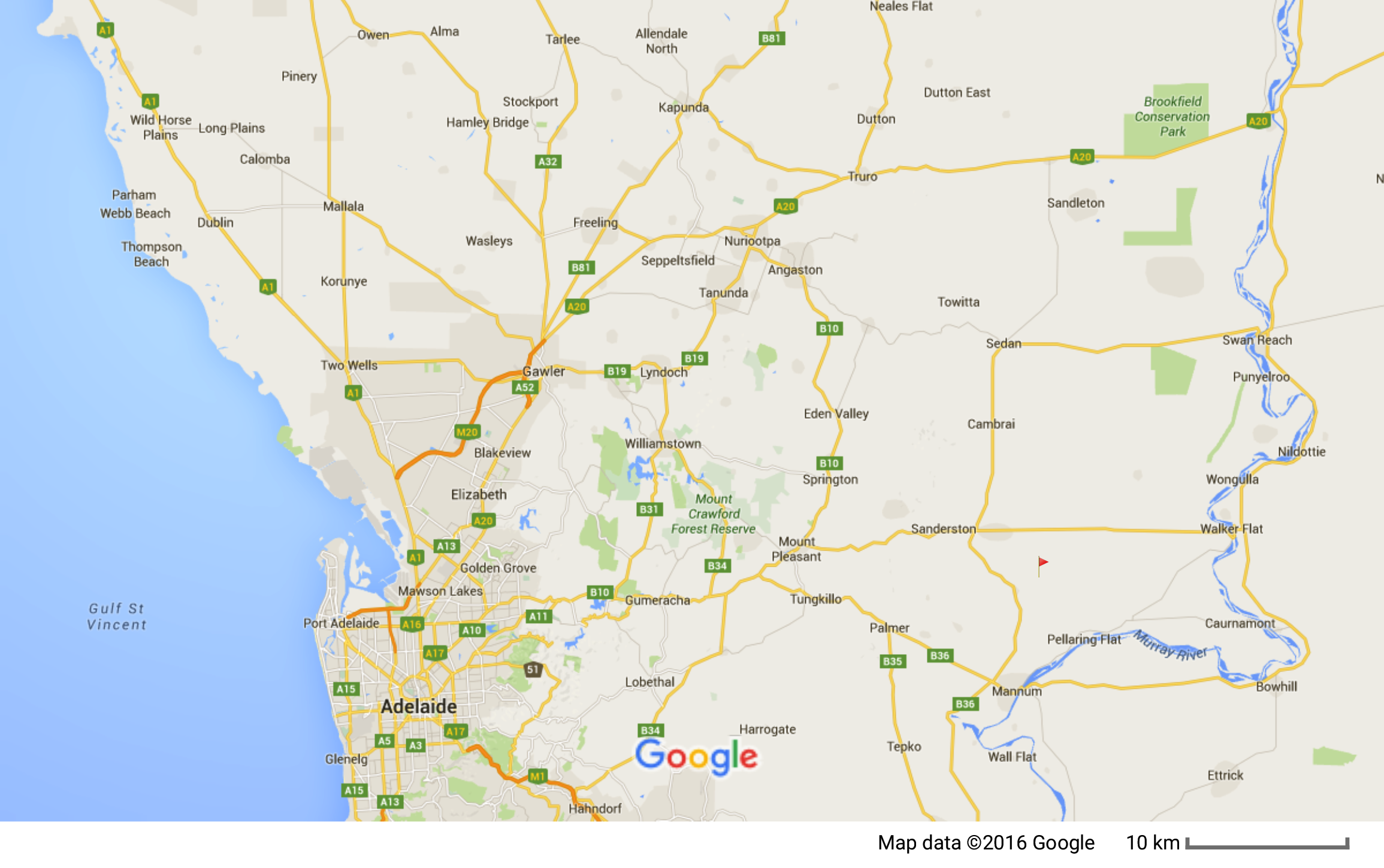 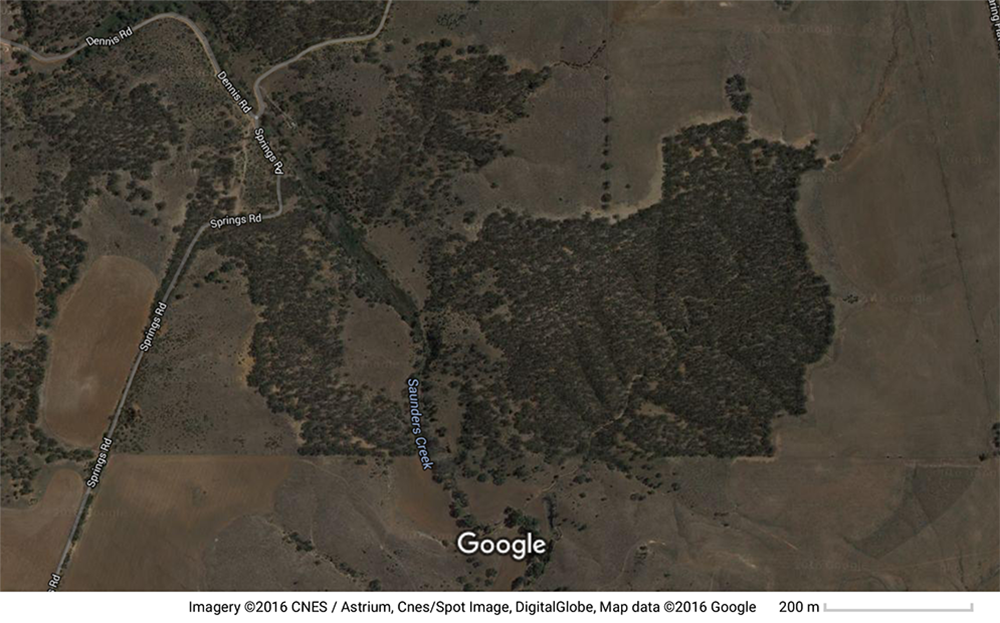 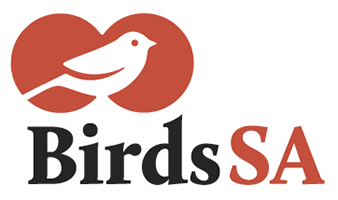           birdssa.asn.auChecklist forLENGER RESERVE, PUNTHARIChecklist forLENGER RESERVE, PUNTHARIChecklist forLENGER RESERVE, PUNTHARIChecklist forLENGER RESERVE, PUNTHARI          birdssa.asn.au-34.81741 °N  139.37052 °Eor new  …………….   ……………..34°49’02” S  139°22’13” E……………  ……………..34°49’02” S  139°22’13” E……………  ……………..54  350971  6145995     …  ….........  ………Observers:   …………………………………………………………………..  ..……………………………………………………………………………….Observers:   …………………………………………………………………..  ..……………………………………………………………………………….Observers:   …………………………………………………………………..  ..……………………………………………………………………………….Phone: (H)  ……………………………… (M)  …………………………………Email:   …………..……………………………………………………Phone: (H)  ……………………………… (M)  …………………………………Email:   …………..……………………………………………………Date:  ……..………………………….      Start Time: ………………………    End Time:   ………………………Date:  ……..………………………….      Start Time: ………………………    End Time:   ………………………Date:  ……..………………………….      Start Time: ………………………    End Time:   ………………………Date:  ……..………………………….      Start Time: ………………………    End Time:   ………………………Date:  ……..………………………….      Start Time: ………………………    End Time:   ………………………D = DeadH = HeardO = OverheadB = BreedingB1 = MatingB2 = Nest BuildingB3 = Nest with eggsB4 = Nest with chicksB5 = Dependent fledglingsB6 = Bird on nestAustralian ShelduckBrown TreecreeperJacky WinterPacific Black DuckPurple-backed Fairywren (Variegated Fairywren)Red-capped RobinStubble QuailStriped HoneyeaterRufous SonglarkStraw-necked IbisNew Holland HoneyeaterSilvereyeNankeen Night HeronBrown-headed HoneyeaterWelcome SwallowWhite-faced HeronWhite-naped HoneyeaterTree MartinLittle Black CormorantWhite-fronted Chat*Common StarlingBlack-shouldered KiteSpiny-cheeked Honeyeater*Common BlackbirdLittle EagleRed WattlebirdMistletoebirdWedge-tailed EagleYellow-faced Honeyeater*House SparrowBrown GoshawkNoisy MinerDiamond FiretailSpotted HarrierYellow-throated MinerAustralian PipitBlack KiteWhite-fronted HoneyeaterWhistling KiteSinging Honeyeater*Spotted Dove Grey-fronted HoneyeaterCommon BronzewingYellow-plumed HoneyeaterCrested PigeonWhite-plumed HoneyeaterDiamond DoveSpotted PardalotePeaceful DoveStriated PardaloteHorsfield's Bronze CuckooWeebillFan-tailed CuckooInland ThornbillEastern Barn OwlChestnut-rumped ThornbillSouthern Boobook Yellow-rumped ThornbillTawny FrogmouthYellow ThornbillSpotted NightjarSouthern WhitefaceAustralian Owlet-nightjarWhite-browed BabblerLaughing KookaburraMasked WoodswallowSacred KingfisherWhite-browed WoodswallowNankeen KestrelBlack-faced WoodswallowRainbow Bee-eaterDusky WoodswallowAustralian HobbyGrey ButcherbirdBrown FalconAustralian MagpieBlack FalconBlack-winged Currawong (Grey Currawong)CockatielGilbert's WhistlerGalahAustralian Golden WhistlerLittle CorellaRufous WhistlerSulphur-crested CockatooGrey ShrikethrushRed-rumped ParrotWillie WagtailMulga ParrotGrey FantailAdelaide Rosella (Crimson Rosella)MagpielarkMallee Ringneck (Australian Ringneck)Restless FlycatcherElegant ParrotLittle RavenPurple-crowned LorikeetAustralian RavenWhite-winged ChoughHooded Robin